Polickie Towarzystwo StrzeleckieI Miłośników Broni Dawnej„Grajcar”Ul. Siedlecka 1A72-010 PoliceStrzelnica w Dobieszczynie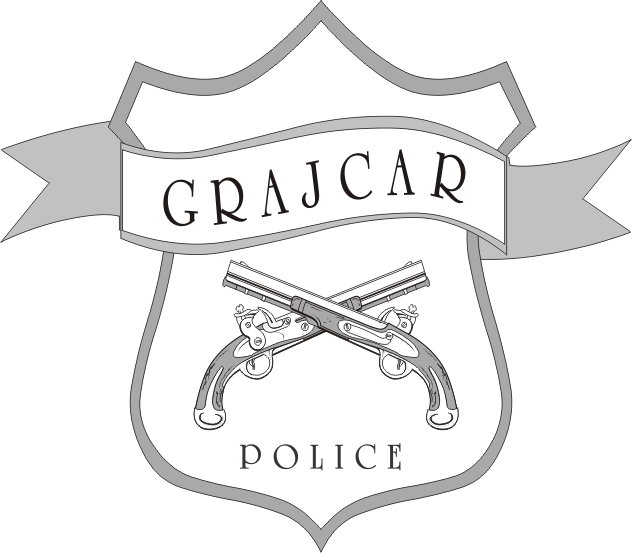 Komunikat KlasyfikacyjnyZOtwartych Zawodów Strzeleckich Puchar Starosty Polickiego w zawodach „Mini Long”Dobieszczyn 27 października 2013 roku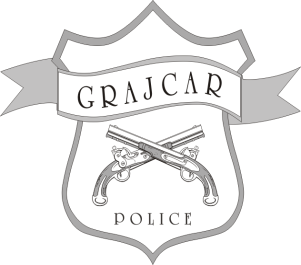 Obsada SędziowskaSędzia główny zawodów – Sebastian Milczanowski - II Klasa SędziowskaPrzewodniczący Komisji Klasyfikacyjnej –  Karol Pieszak – Klasa PaństwowaSędzia strzelań  – Sławomir Tomanek - III Klasa SędziowskaSędzia stanowiskowy – Marek Szczepański - III Klasa SędziowskaSędzia stanowiskowy – Zdzisław Bućkowski - III Klasa SędziowskaSędzia stanowsikowy – Aleksander Tota - III Klasa SędziowskaSędzia strzelań strzelbowych – Sebastian Milczanowski - II Klasa SędziowskaObserwator ZZSS ––  Karol Pieszak – Klasa PaństwowaKierownik Zawodów – Piotr NiemierkoZabezpieczenie pomocy przedmedycznej – Sławomir TomanekDobieszczyn 27 października 2013 rokuProtokół Nr 1Konkurencja – Karabin Centralnego Zapłonu 100 metrów– 10strzałów. Przewodniczący Komisji KlasyfikacyjnejKarol PieszakDobieszczyn 27 października 2013 rokuProtokół Nr 2Konkurencja strzelba gładkolufowa- 20 przelotów.Przewodniczący Komisji KlasyfikacyjnejKarol PieszakDobieszczyn 27 października 2013rokuProtokół Nr 3Dwubój o Puchar Starosty Polickiego.Przewodniczący Komisji KlasyfikacyjnejKarol PieszakDobieszczyn 27 października Komunikat zawiera 3 protokoły:Nr 1 - Konkurencja – Karabin Centralnego Zapłonu 100 metrów– 10 strzałów Nr 2. - Konkurencja strzelba gładkolufowa-20 przelotów.Nr 3. - Dwubój o Puchar Starosty Polickiego.Postanowienia Końcowe:Zawody przeprowadzono zgodnie z przepisami oraz regulaminem.Zawody przeprowadzono na strzelnicy Sportowej w Dobieszczynie.Protestów nie wnoszono.Sędzia Główny Zawodów                                                   Przewodniczący Komisji                                                                                               KlasyfikacyjnejSebastian Milczanowski                                                      Karol Pieszak  Obserwator ZZSSKarol Pieszak S. kl. PaństwowejMiejsceNazwisko ImięKlubWynik1PEMPERA AndrzejGrajcar Police932ŁAZIŃSKI MarcinSTS Szczecin923KUKLIS AdrianGrajcar Police924BOJARUNIEC RobertSTS Szczecin895KOWALCZYK KrzysztofSTS Szczecin866MILCZANOWSKI SebastianSTS Szczecin827KACZMAREK GrzegorzSTS Szczecin808PIASECKI ArturSTS Szczecin809JAROTA PawełGryf Szczecin7710KRYSTOWSKI RobertSTS Szczecin7711SZCZEPAŃSKI MarekGrajcar Police7412BORKOWSKI SzymonGryf Szczecin7413MARSZAŁEK TomaszSTS Szczecin7214TOMANEK SławomirGrajcar Police7115GUCMA MaciejElita Szczecin6616PANKIEWICZ RomualdSTS Szczecin6517SZULIŃSKI AdamSTS Szczecin6218PIEŚCIKOWSKI JerzyGrajcar Police6219OLECH PawełSTS Szczecin5820GUŹDZIOŁ LeszekGrajcar Police5821RYTLEWSKI RemigiuszSTS Szczecin4622GUCMA MilenaStrzelec Szczecin4223ZAWADZKI JarosławGryf Szczecin3124GAWRYŁO MiłoszGrajcar Police2925BUĆKOWSKI ZdzisławGrajcar Police2026TOTA AleksanderRegalica Gryfino1927GUŹDZIOŁ PawełGrajcar Police1428SEJNOWSKI GrzegorzGrajcar Police1229FORNAL PiotrGrajcar Police1030JUR AdamGrajcar Police631SAPIŃSKI SzymonGrajcar Police1MiejsceNazwisko ImięKlubWynik1KUKLIS AdrianGrajcar Police772MILCZANOWSKI SebastianSTS Szczecin733KACZMAREK GrzegorzSTS Szczecin724PEMPERA AndrzejGrajcar Police695PIASECKI ArturSTS Szczecin686RYTLEWSKI RemigiuszSTS Szczecin687GAWRYŁO MiłoszGrajcar Police668SZULIŃSKI AdamSTS Szczecin649JAROTA PawełGryf Szczecin6010PANKIEWICZ RomualdSTS Szczecin5811OLECH PawełSTS Szczecin5312GUŹDZIOŁ LeszekGrajcar Police5313TOMANEK Sławomir Grajcar Police5314KOWALCZYK KrzysztofSTS Szczecin5215NIEMIERKO ErykGrajcar Police4816PIEŚCIKOWSKI JerzyGrajcar Police4717GUCMA MaciejElita Szczecin4618MARSZAŁEK TomaszSTS Szczecin4319GUŹDZIOŁ PawełGrajcar Police4320TOTA Aleksander Regalica Gryfino4021STASIEK PiotrGrajcar Police4022KRYSTOWSKI Robert STS Szczecin3923BOJARUNIEC RobertSTS Szczecin3224ZAWADZKI JarosławGryf Szczecin3225FORNAL PiotrGrajcar Police2826BORKOWSKI SzymonGryf Szczecin2627JUR AdamGrajcar Police2028ŁAZIŃSKI MarcinSTS Szczecin15MiejsceNazwisko ImięKlubWynik1KUKLIS AdrianGrajcar Police1692PEMPERA AndrzejGrajcar Police1623MILCZANOWSKI SebastianSTS Szczecin1554KACZMAREK GrzegorzSTS Szczecin1525PIASECKI ArturSTS Szczecin1486KOWALCZYK KrzysztofSTS Szczecin1387JAROTA PawełGryf Szczecin1378SZULIŃSKI AdamSTS Szczecin1269TOMANEK SławomirGrajcar Police12410PANKIEWICZ RomualdSTS Szczecin12311BOJARUNIEC RobertSTS Szczecin12112KRYSTOWSKI RobertSTS Szczecin11613MARSZAŁEK TomaszSTS Szczecin11514RYTLEWSKI RemigiuszSTS Szczecin11415GUCMA MaciejElita Szczecin11216OLECH PawełSTS Szczecin11117GUŹDZIOŁ LeszekGrajcar Police11118PIEŚCIKOWSKI JerzyGrajcar Police10919ŁAZIŃSKI MarcinSTS Szczecin10720BORKOWSKI SzymonGryf Szczecin10021GAWRYŁO MiłoszGrajcar Police9522ZAWADZKI JarosławGryf Szczecin6323TOTA AleksanderRegalica Gryfino5924GUŹDZIOŁ PawełGrajcar Police5725FORNAL PiotrGrajcar Police3826JUR AdamGrajcar Police26